Об утверждении бюджетного прогноза города Усолье-Сибирское на период до 2022 года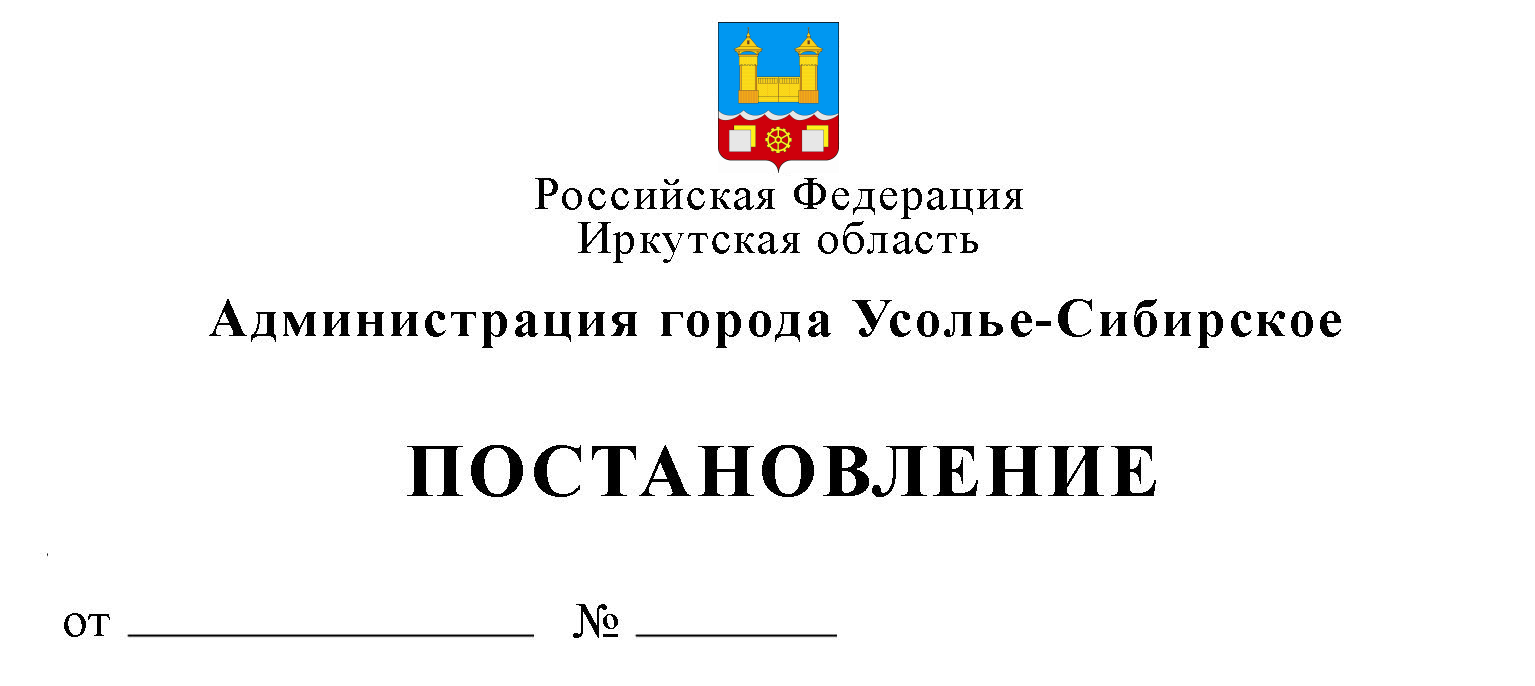 В соответствии со статьей 170.1 Бюджетного кодекса Российской Федерации, с решением Думы города от 26.06.2014 года № 57/6 «Об утверждении положения о бюджетном процессе города Усолье-Сибирское», с изменениями от 26.03.2015 г. № 16/6, от 28.01.2016 г. № 5/6, постановлением администрации города Усолье-Сибирское от 08.06.2015 г. № 941 «Об утверждении Порядка разработки и утверждения, периода действия, а также требований к составу и содержанию бюджетного прогноза муниципального образования «город Усолье-Сибирское» на долгосрочный период», руководствуясь статьями 45, 55 Устава муниципального образования «город Усолье-Сибирское» ПОСТАНОВЛЯЕТ:Утвердить Бюджетный прогноз города Усолье-Сибирское на период до 2022 года (прилагается)Опубликовать настоящее постановление в газете «Официальное Усолье».И.о. главы администрации города                                                         Н.Г. АлтунинаПодготовили                  			                Согласовано:А.И. Голубева 		Председатель комитета по финансам 			Е.Г. ЕгороваН.А. Павленко 		Начальник  юридического отдела 				Т.В. ФилипенкоБюджетный прогноз города Усолье-Сибирскоена период до 2022 годаВведениеБюджетный прогноз города Усолье-Сибирское на долгосрочный период 
до 2022 года разработан во исполнение статьи 170.1 Бюджетного кодекса Российской Федерации, Положения о порядке разработки прогноза социально-экономического развития муниципального образования «город Усолье-Сибирское», утвержденного постановлением администрации города Усолье-Сибирское от 26.05.2014 г. № 955 (с изменениями от 28.10.2014 г. № 1863, от 19.11.2014 г. № 1995, от 03.07.2015 г. № 1109), постановления администрации города Усолье-Сибирское от 08.06.2015 г. № 941 «Об утверждении Порядка разработки и утверждения, периода действия, а также требований к составу и содержанию бюджетного прогноза муниципального образования «город Усолье-Сибирское» на долгосрочный период», в соответствии с решением Думы города от 26.06.2014 года № 57/6 «Об утверждении положения о бюджетном процессе города Усолье-Сибирское» (с изменениями от 26.03.2015 г. № 16/6, от 28.01.2016 г. № 5/6).Бюджетная политика города Усолье-Сибирское до 2022 года направлена на обеспечение долгосрочной сбалансированности и устойчивости бюджетной системы, повышение уровня и качества жизни граждан, повышение эффективности и прозрачности муниципального управления.Исходя из текущей экономической ситуации и задач, поставленных Президентом Российской Федерации, Правительством Российской Федерации бюджетная политика на долгосрочный период направлена на:обеспечение сбалансированности и долгосрочной устойчивости бюджета города;безусловное исполнение действующих расходных обязательств, недопущение принятия новых расходных обязательств, не обеспеченных доходными источниками;повышение качества бюджетного планирования путем последовательного перехода на долгосрочное планирование;оптимизацию бюджетных расходов за счет повышения их эффективности, перераспределение средств на самые важные направления, снижение неэффективных затрат;реализацию приоритетных направлений социально-экономического развития, установленных Указами Президента Российской Федерации от 07 мая 2012 года;повышения эффективности процедур проведения муниципальных закупок;повышение эффективности и результативности имеющихся инструментов программно-целевого управления и бюджетирования;поэтапное снижение дефицита бюджета города;проведение взвешенной долговой политики;повышение качества финансового контроля в управлении бюджетным процессом, в том числе внутреннего финансового контроля;реализацию принципов открытости и прозрачности общественных финансов - повышение качества и доступности информации о бюджете для граждан.Основные итоги исполнения бюджета города Усолье-Сибирскоев 2014-2015 годахОтсутствие долгосрочных и среднесрочных ориентиров экономического развития, финансовая нестабильность предопределили временную приостановку среднесрочного бюджетного планирования и переход к однолетнему циклу бюджетного планирования на 2016 год.Это было необходимой мерой и позволило избежать рисков, связанных с принятием дополнительных расходных обязательств в плановом периоде, не обеспеченных соответствующими источниками финансирования.Предпосылки и актуальность формирования бюджетного прогноза, его цели и задачиРазвитие действующей системы стратегического планирования в городе Усолье-Сибирское началось еще в 2014 году, когда в рамках утвержденной системы целеполагания города были разработаны и начали действовать муниципальные программы.С 2015 года осуществлена интеграция муниципальных программ в процесс формирования бюджета города: формат основного финансового документа, разрабатываемого на среднесрочную перспективу, претерпел значительные изменения, предусматривающие формирование его расходной части в разрезе муниципальных программ.Необходимая нормативная правовая база для разработки и утверждения бюджетного прогноза города на долгосрочный период была разработана и утверждена в июне 2015 года. Однако в условиях финансовой нестабильности были внесены соответствующие изменения в бюджетное законодательство, которыми положения о долгосрочном бюджетном прогнозировании были приостановлены на один год. Вместе с тем, долгосрочное бюджетное прогнозирование является одним из основных механизмов повышения качества управления финансами и совершенствования программно-целевого метода формирования бюджета.Задача скорейшей разработки документов долгосрочного бюджетного планирования была поставлена в Бюджетном послании Президента Российской Федерации о бюджетной политике в 2014-2016 годах.За 2016 год в бюджет города семь раз вносились изменения, связанные, в том числе с распределением дополнительно полученных межбюджетных трансфертов. Муниципальный долг бюджета города сохраняется в размере, не превышающем установленные ограничения.В складывающихся условиях существует реальная необходимость разработки долгосрочного бюджетного прогноза города, что позволит повысить степень предсказуемости бюджетной, налоговой и долговой политики и эффективность управления финансовыми ресурсами. Условия формирования бюджетного прогноза и прогноз основных характеристик бюджета города Усолье-СибирскоеНастоящий бюджетный прогноз разработан на базе основных показателей Прогноза социально-экономического развития города на долгосрочный период до 2022 года.В соответствии с протоколом согласования основных экономических показателей прогноза на 2017-2019 годы с Министерством экономического развития Иркутской области, для разработки бюджетного прогноза был принят базовый вариант. Базовый вариант прогноза социально-экономического развития муниципального образования «город Усолье-Сибирское» является умеренным и исходит из менее благоприятного развития внешних и внутренних условий функционирования экономики и социальной сферы.В ходе формирования бюджетного прогноза были учтены планируемые с 1 января 2017 года изменения налогового и бюджетного законодательства.Предусмотрена доля отчислений в местный бюджет доходов от налога, взимаемого в связи с применением упрощенной системы налогообложения в размере 30 процентов.Доля отчислений в местный бюджет доходов от уплаты акцизов на нефтепродукты увеличивается с 10 до 15 процентов, тем самым повышая возможность муниципалитета по дальнейшему наращиванию муниципального дорожного фонда и объемов расходов на содержание и ремонт дорог.Рост налоговых и неналоговых доходов обусловлен увеличением налоговой составляющей на фоне снижения поступлений доходов от использования и реализации муниципальной собственности.Объем безвозмездных перечислений на среднесрочный период определен на основании закона Иркутской области «Об областном бюджете на 2017 год и плановый период 2018 и 2019 годов». С 2020 года объем безвозмездных перечислений сохранен на уровне 2019 года. Прогноз расходной части бюджета города Усолье-Сибирское осуществлен исходя из прогнозируемого объема доходных источников, с учетом существующих бюджетных ограничений по размеру дефицита и уровню муниципального долга. Так, определение параметров расходной части бюджета города осуществлено с соблюдением следующих обязательств:планирование бюджета с дефицитом не более 7,5 % от прогнозируемого общего объема доходов за исключением безвозмездных перечислений; обеспечение уровня муниципального долга города Усолье-Сибирское в объеме не более 50%.Сформированный с учетом данного подхода Прогноз основных характеристик бюджета города на период до 2022 года представлен в приложении к бюджетному прогнозу (Приложение).В существующих экономических условиях ожидается рост налоговых и неналоговых доходов бюджета города с 461,9 млн. рублей в 2016 году до 505,8 млн. рублей к 2022 году (на 9,5%). При этом общие расходы бюджета города прогнозируются со снижением темпа роста - к 2022 году общий объем расходов бюджета города достигнет 1 246,8 млн. рублей (или снижение от уровня 2016 года на 11,6 %). Исходя из представленных характеристик, предельные значения муниципального долга города Усолье-Сибирское (50%) сохраняются в течение всего периода бюджетного прогноза, сокращение данного показателя может быть достигнуто при условии сдерживания темпов роста расходной части бюджета города.Кредитные ресурсы необходимы для исполнения собственных расходных полномочий города Усолье-Сибирское и обеспечения сбалансированности бюджета города.Учитывая имеющиеся бюджетные ограничения, необходимым условием дальнейшей реализации бюджетной политики при определении расходной части бюджета будет безусловный приоритет исполнения действующих обязательств, в первую очередь обязательств социального характера. Предложения по принятию новых расходных обязательств должны реализовываться только после соответствующей оценки их эффективности с одновременным пересмотром действующих обязательств в целях высвобождения финансовых ресурсов. Кроме того, решения о принятии расходных обязательств, имеющих долгосрочный характер, должны учитывать не только текущий уровень доходов, но и их будущую динамику.Администрации города Усолье-Сибирское необходимо принимать активные меры по усилению приоритетности расходов в рамках достижения целевых показателей муниципальных программ города Усолье-Сибирское, экономно и рационально использовать бюджетные ассигнования.Требуется существенное повышение качества обоснований и точности планирования финансовых ресурсов, необходимых для исполнения соответствующих задач и достижения приоритетных целей социально-экономического развития города Усолье-Сибирское. Основные риски, влияющие на обеспечение сбалансированности бюджета города Усолье-Сибирское, и механизмы их минимизацииБюджет города так же, как и федеральный и региональный бюджеты, подвержен определенным бюджетным рискам.Бюджет города Усолье-Сибирское в значительной мере сформирован за счет социальных расходов (более 70% всех расходов), в том числе за счет реализации «майских» указов Президента Российской Федерации 2012 года.Учитывая вышеизложенное, реализация бюджетной политики города Усолье-Сибирское в долгосрочном периоде должна быть направлена на планомерную работу по приведению расходных обязательств бюджета города в соответствие с имеющимися бюджетными возможностями.Экономически обоснованным увеличением расходной части бюджета может считаться ее рост в темпах, не превышающих темпы роста собственных доходов. При этом необходимо отслеживать долгосрочную динамику изменений дефицита бюджета и муниципального долга в целях недопущения их превышения установленных параметров. На момент возникновения кризисных явлений уровень муниципального долга не должен стать серьезным фактором, ограничивающим возможность осуществления дополнительных заимствований.В этой связи основной задачей долговой политики города Усолье-Сибирское на долгосрочный период будет являться сохранение на экономически безопасном уровне муниципального долга. Таким образом, налоговая, бюджетная политика в долгосрочной перспективе будет направлена на сохранение налогового потенциала города, сдерживание темпов роста задолженности по платежам в бюджет города, своевременное выполнение долговых обязательств по погашению кредитных ресурсов с учетом прогноза возможных изменений экономической среды, сосредоточение финансовых ресурсов на приоритетных целях и задачах социально-экономического развития города Усолье-Сибирское.Председатель комитета по финансам 					 Е.Г. ЕгороваПриложениек Бюджетному прогнозу города Усолье-Сибирское на период до 2022 годаПрогноз основных характеристик бюджета города Усолье-Сибирское на период до 2022 года(млн. рублей)Утвержден постановлением администрации города Усолье-Сибирское от ____________ года № ____млн. рублейПоказатель2014 год2015 годТемп роста,%Бюджет города Бюджет города Бюджет города Бюджет города Доходы1 624,51 350,083,1Расходы1 665,31 463,987,9Дефицит- 40,8- 113,9Процент дефицита9,1%25,5Муниципальный долг50,061,523Уровень долга, %11,213,823,2Показатели2016 год (факт)2017 год2018 год2019 год2020 год2021 год2022 годДОХОДЫ1 427,11 284,01 272,11 199,61 209,61 214,71 227,5Налоговые и неналоговые461,9478,2488,6477,9487,9493,0505,8Темпы роста налоговых и неналоговых доходов, %103,6%103,5%102,2%97,8%102,1%101,1%102,6%Безвозмездные поступления965,2805,8783,5721,7721,7721,7721,7РАСХОДЫ1 410,91 304,21 291,81 218,91 234,11 235,71 246,8Темпы роста расходов, %96,4%92,4%99,0%94,4%101,2%100,1%100,9%ДЕФИЦИТ (-) /ПРОФИЦИТ(+)16,2-20,2-19,7-19,3-24,5-21,0-19,3% дефицита--4,2%-4,0%-4,0%-5,0%-4,3%-3,8%МУНИЦИПАЛЬНЫЙ ДОЛГ53,389,4109,1128,4152,9173,9193,2% муниципального  долга11,5%18,7%22,3%26,9%31,3%35,3%38,2%